ВИКОНАВЧИЙ КОМІТЕТ НІКОПОЛЬСЬКОЇ МІСЬКОЇ РАДИД н і п р о п е т р о в с ь к а   о б л а с т ь	Р І Ш Е Н Н Я17.02.2020                                  м.Нікополь                              		126Про надання матеріального заохочення головам органів самоорганізації населення -квартальних комітетів міста з нагоди Дня вшанування учасників бойових дій натериторії інших державВідповідно до Закону України «Про органи самоорганізації населення», «Програми сприяння громадянській активності у розвитку території міста Нікополя на 2013-2021 роки», затвердженої рішення Нікопольської міської ради від 14.12.2018 №36-43/VIІ, з нагоди відзначення Дня вшанування учасників бойових дій на території інших держав та керуючись статтею 28 Закону України «Про місцеве самоврядування в Україні», виконавчий комітет Нікопольської міської радиВИРІШИВ:1. Надати матеріальне заохочення головам органів самоорганізації населення – квартальних комітетів міста згідно зі списком (додається). 2. Управлінню економіки, фінансів та міського бюджету (Давидко) профінансувати вказані видатки за рахунок коштів, передбачених в міському бюджеті для реалізації «Програми сприяння громадянській активності у розвитку території міста Нікополя на 2013-2021 роки».3. Відділу бухгалтерського обліку (Лінецька) оплатити вказані видатки.4. Координацію виконання цього рішення покласти на відділ внутрішньої політики та взаємодії з громадськістю (Яницька), контроль - на керуючого справами виконкому Нікопольської міської ради Донця С.М.Міський голова								А.П. Фісак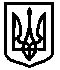 